CAREER OBJECTIVE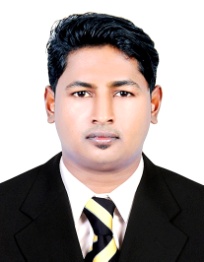 Seeking a challenging and rewarding opportunity  to become an integral member of team with dedicated engineers where in my ability would be advantageous to the growth of the organisation.Academic Credentials2017 - M.E :  CSI College of Engineering, Affiliated to Anna University, (STRUCTURAL ENGINEERING)2015  -B.E. :  St. Mother Theresa Engineering College, Affiliated to Anna University (CIVIL  ENG)Professional competence Ability to critically analyse and adapt to changes for varied demands of clients. Possess knowledge in sustainable design techniques, applications, Planning, Designing and overseeing skills in construction that proves beneficial for me as well as my employer and construction codes.  Demonstrated ability to deliver projects within strict timelines and budget constraints, without compromising on creativity and design.Core areas of expertise:  Residential & Commercial Buildings •    Construction Documents   •     Design presentation Professional SkillsSoftware Proficiency  	   Auto CAD.			   TEKLA,ETABS, Staad.pro and SAP2000.			                  MS Office for presentations and documentation.Interpersonal and Team Skills  Excellent communication and management skills and good level of                                                      Confidence.                                        Understanding the balance of creative processes and business                                                   Opportunity.                                 Proactive with focus on priority and balancing skills.                                 Leadership skills to arrange strategies and organize teams.                                 An effective motivator, with good decision making and problem     		    solving Skills.Professional ExperienceABHILASH CONSTRUCTIONS, Period Since  Feb 2017	Position : SITE ENGINEERPlanning and execution of works as per design and drawing. Project Scheduling, monitoring and preparation of `Bar Chart'. Supervising the construction staffs and monitoring and handling construction. Execute reinforcement arrangement in site as per approved structural design. Ensuring Safety on site. Marking of structural work such as footing, Column, Brick work, Shuttering etc. Checking the quality of RCC work such as Foundation, Column, Beam, Slabs and Walls. Inspect the works undertaken by the Contractor to verify whether it complies with required quality and workmanship. Undertake regular site inspections and meetings with Contractor to assess progress and quality of work. Liaising with contractors , staffs and professional like architects, resolving issues and ensuring compliance with contract documents.Regular meetings with the Client to update the project progress. Monitoring the progress of work periodically against program / schedules and preparation of progress report submission to the Project Manager. internshipRR CONSTRUCTION,Served as trainee during the course of my B.E., which included Participating in planning, preparing details, understand, develop & properly implement the project design in with the QA Procedure Assist in conflict resolution and project evaluation and reviews. Projects included residential and commercial buildings. Analyzing all aspects of the design - site constraints, materials & architectural codes. Set up documents in accordance with the project brief and in consideration of the local codes. Initiate study and analyze design related issues with regards to spatial organization. Provide technical guidance in preparation of layouts, work statements & drawings. Design support during the construction phase to ensure compliance with design. Projects included large modern residential and low rise commercial buildings. Project works                                                   M.E. - 2017 :  “Comparative Study on Effects of Quartz Powder and Textile Sludge on Strength of Concrete”.Published In International Journal of Engineering Trends and Technology May 1st, 2017.B.E. - 2015 :  “Development of Green Concrete Using Marble Powder and Quarry Dust as Fine Aggregate”Personal DetailsDate of birth                      : 04 .11.1991Nationality                         : IndianMarital status                    : SingleReligion                               : ChristianCountry of residence        : IndiaDriving License                  : Holding valid Indian licence.Language Proficiency       : English, Hindi, Malayalam and Tamil.Visit Status                         : Visit Visa